Homework Unit 7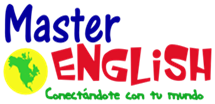 Write the vocabulary 3 times in your notebook.Answer handout.Answer Unit 7, Twist and Shout workbook pages.Visit the following websites and practice.http://www.anglomaniacy.pl/foodDictionary.htm.http://www.anglomaniacy.pl/foodPictureTest.htmhttp://www.eslgamesplus.com/fast-food-esl-vocabulary-memory-game-hamburger-bread-hot-dog/http://www.eslgamesworld.com/members/games/ClassroomGames/SpinOff/Food%20Spin%20-%20Fruits,%20Veggies,%20Actions,%20Food/play.htmlhttp://www.eslgamesplus.com/action-verbs-present-progressive-grammar-game-rally-game/http://www.eslgamesplus.com/action-verbs-present-progressive-grammar-game-rally-game/